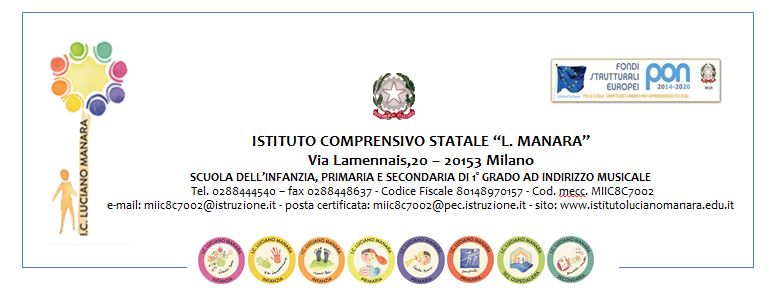 OGGETTO: RICHIESTA FERIE/FESTIVITA’ SOPPRESSE__l__ sottoscritt__        ____________________________________________________________________               docente  assunto con contratto di lavoro a tempo indeterminato/determinato, in servizio presso questo Istitutochiede di usufruire di FERIE		relative al corrente anno scolasticoDal ________________ al __________________ = gg. __________Dal ________________ al __________________ = gg. __________Dal ________________ al __________________ = gg. __________ FESTIVITÀ 		previste dall’art. 13 del CCNL/2007 Dal ________________ al __________________ lì, ___________________________								____________________________									        (Firma)***************************************************************************************VISTA la domanda dell’interessat__ si concedono le ferie non si concedono Il Direttore S.G.A.						La Dirigente ScolasticaVincenzo Sorrentino				                         Prof.ssa  Donatina  De Caprio 